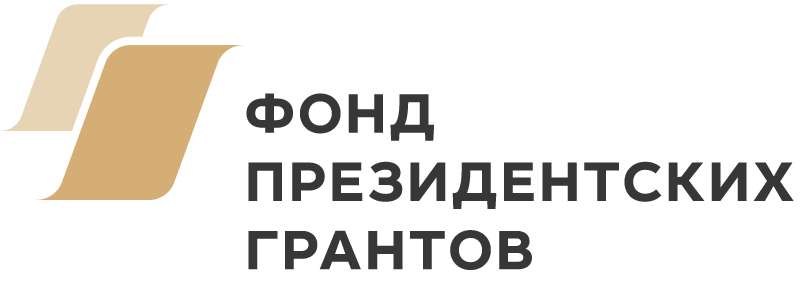 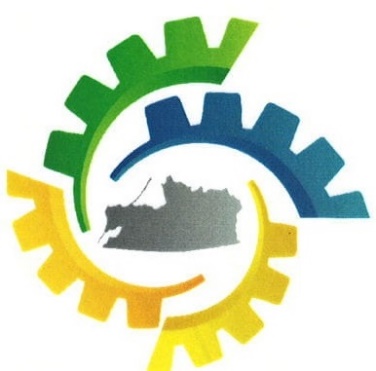 Программа форума«Профессии и технологии XXI века»12 апреля 2019 года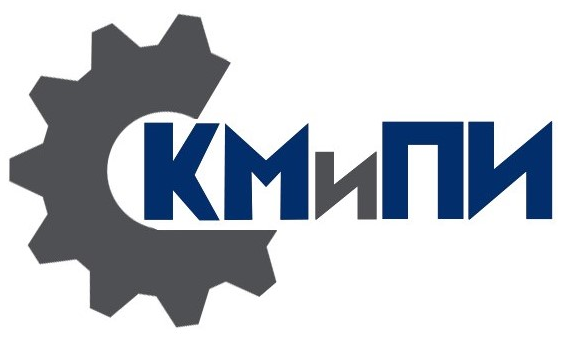 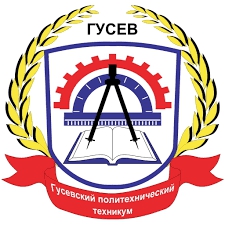 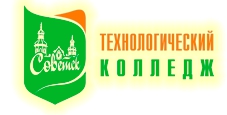 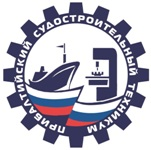 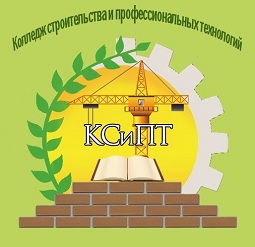 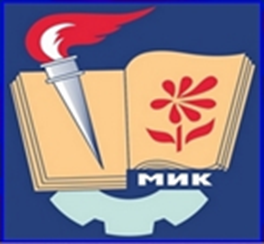 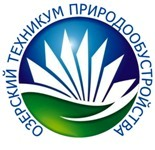 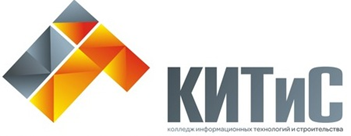 Калининград – Светлый – Гусев – Советск – Озёрск – Полесск2019Сетевой информационно-познавательный форум«Профессии и технологии XXI века»Место проведения: ГБУ Калининградской области ПОО «Колледж мехатроники и пищевой индустрии» (г.Светлый), ГБУ Калининградской области ПОО «Гусевский политехнический техникум» (г.Гусев), ГБУ Калининградской области ПОО «Технологический колледж» (г.Советск), ГБУ Калининградской области ПОО «Прибалтийский судостроительный техникум» (г.Калининград), ГБУ Калининградской области «Озёрский техникум природообустройства» (г.Озёрск), ГБУ Калининградской области «Колледж информационных технологий и строительства» (г.Калининград), ГБУ Калининградской области ПОО «Колледж строительства и профессиональных технологий» (г.Полесск).Цели форума: осуществление информационно-познавательной поддержки школьников в области профессионального образования для их осознанного профессионального самоопределения и выбора профессии; привлечение внимания школьников, их родителей к наиболее востребованным профессиям и специальностям на рынке труда Калининградской области.Задачи форума:развитие информационной компетентности, профессиональных интересов у обучающихся в сфере современных отраслевых технологий; информационная поддержка осознанного проектирования собственного профессионального образования и карьеры; презентация современных профессий и технологий.Участники форума:обучающиеся общеобразовательных организаций Калининградской области педагоги, родители;специалисты по профессиональной ориентации;представители образовательных учреждений, предприятий и организаций;представители бизнес-сообщества, центров занятости населения, молодежных общественных организаций;все заинтересованные в заявленной теме форума.Численность участников форума составляет более 3500 человек.Профориентационный квест является основной формой знакомства старшеклассников с различными профессиями, по которым осуществляется подготовка в колледже, их особенностями; встретиться со студентами и «окунуться» в атмосферу студенчества; за минимальное количество времени выполнить интересные и познавательные задания о профессиях.Традиционно в рамках форума для руководителей образовательных организаций и органов образования, представителей бизнес-сообщества, центров занятости населения проводятся круглые столы по вопросам профориентационно значимого сотрудничества в системе «школа-колледж-работодатель».Программа форума«Профессии и технологии XXI века» 12 апреля 2019 года8.30 – 18.30 - Движение старшеклассников по маршруту форума (время участия в профориентационном маршруте по заранее согласованному графику):Участие школьников в выполнении профориентационных квестовых заданий на площадках информационно-познавательного форума.Подведение итогов выполнения профориентационных квестов, награждение победителей.Деловая программа форумаг.СветлыйМесто проведения: г. Светлый, ул. Коммунистическая, 7, Колледж мехатроники и пищевой индустрииЗнакомство участников, гостей с профориентационными площадками информационно-познавательного форума «Профессии и технологии XXI века» в образовательном пространстве колледжа Время: 10.30 – 11.00Заседание Координационного совета Колледжа мехатроники и пищевой индустрии по профессиональной ориентации и трудоустройствуВремя: 11.00 – 13.00Тема: «Практикоориентированные подходы сопровождения профессионального становления студента колледжа - будущего специалиста»Круглый стол Тема: «Подготовка обучающихся и воспитанников к осознанному социально-профессиональному самоопределению и выбору профессии»Время: 14.00 – 16.00 Городское родительское собрание Тема: «Проектирование профессиональной и образовательной траектории школьниками: опыт и перспективы «колледж-класса»Время: 18.00 – 19.30   г.ГусевМесто проведения: Гусевский политехнический техникум, г. Гусев, ул. Ульяновых, 2/4Круглый стол Тема: «Педагогические технологии в профессиональном самоопределении школьников»Время: 14.30-16.30Общегородское родительское собрание Тема: «Профессии и технологии XXI века: профессиональный выбор старшеклассника»Время: 18.30 – 19.30Место: МАУК «ГДК», г. Гусев, ул. Красноармейская, 11г. СоветскМесто проведения: Технологический колледж, г. Советск, ул. Герцена, 5Круглый стол Тема: «Педагогическая поддержка профессионального самоопределения старшеклассников»Время: 15.00-17.00 Городской родительский форум Тема: «Профессиональное самоопределение и проектирование профессиональной карьеры старшеклассниками в современных социально-экономических условиях»Время: 18.00-19.30 Место проведения: Технологический колледж, г. Советск, ул. Пушкина, 24   г.КалининградМесто проведения: Колледж информационных технологий и строительства, г. Калининград, ул. Горького, 166Круглый стол Тема: «Профессиональная ориентация школьников: практикоориентированные технологии»Время: 14.00-16.30 Родительское собрание по проблеме профессионального самоопределения в современных социально-экономических условиях Время: 18.00-19.00 г.КалининградМесто проведения: Прибалтийский судостроительный техникум, г. Калининград, ул. Маршала Новикова, 5Круглый стол Тема: «Профориентационнозначимое партнерство ГБУ КО ПОО «Прибалтийский судостроительный техникум» в системе «школа-колледж-вуз-работодатель»Время: 14.30-16.30 Родительское собрание Тема: «Профессиональное образование и построение карьеры обучающихся в ГБУ КО ПОО «Прибалтийский судостроительный техникум» Время: 18.00-19.00 г.ОзёрскМесто проведения: Колледж агротехнологий и природообустройства, г. Озёрск, ул. Пограничная, 23Круглый стол Тема: «Педагогическая поддержка профессионального самоопределения старшеклассников: практикоориентированные подходы»Время: 14.00-16.00 Городское родительское собрание по вопросам профессионального самоопределения старшеклассников Дата проведения: 13.04.2019 Время: 10.00-14.00 г.ПолесскМесто проведения: Колледж строительства и профессиональных технологий, г. Полесск, ул. Авиационная, 4Круглый стол Тема: «Информационная поддержка профессионального самоопределения старшеклассников: практикоориентированные подходы»Время: 14.00-15.30 Городское родительское собрание Тема: «Профессиональное самоопределение школьников в современных социально-экономических условиях Калининградской области»Время: 17.30-18.30 